Effects of the Great DepressionGroupDetails(3 specific ways this group was affected by the Great Depression)Main Idea/Conclusion( 1 or 2 sentence statement summarizing how this group was affected by the Great Depression)Overview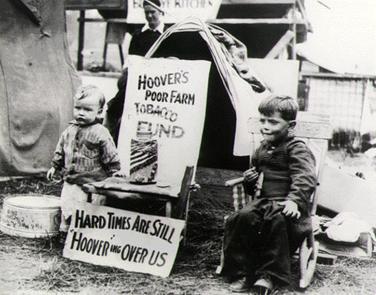 African Americans 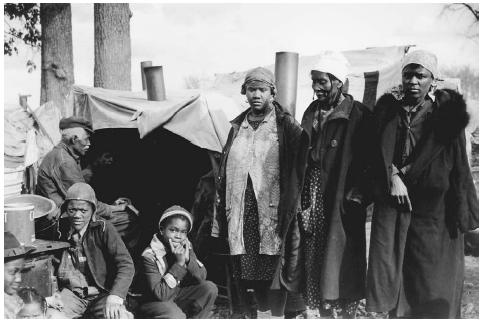 Mexican Americans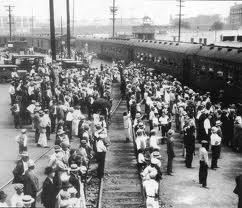 Women & Families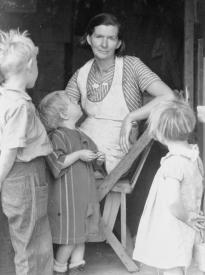 Farmers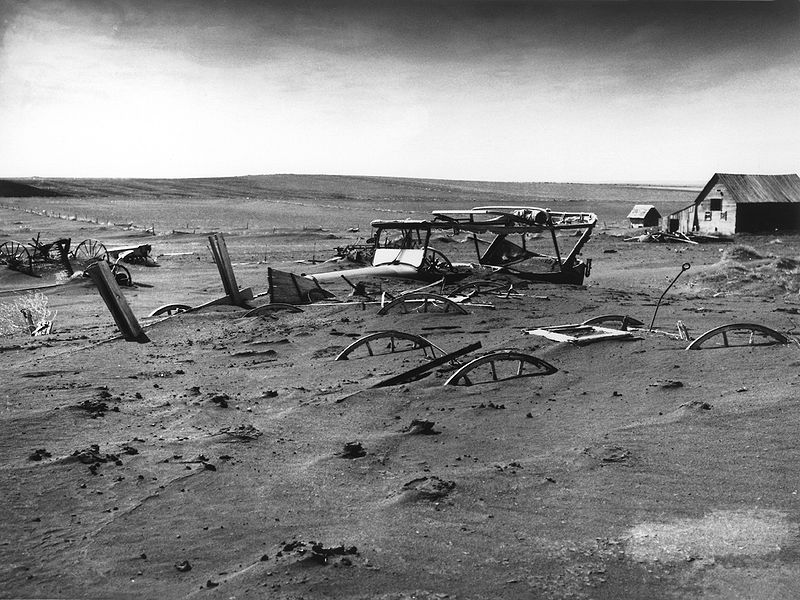 Migrant Workers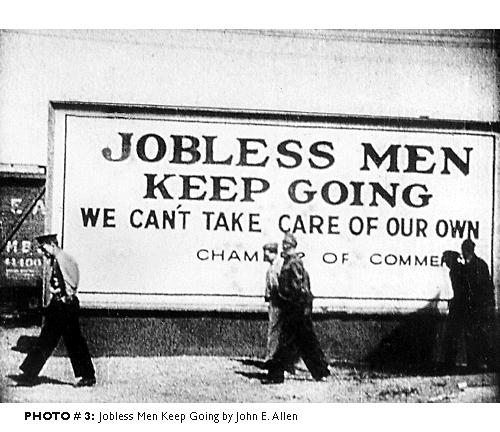 